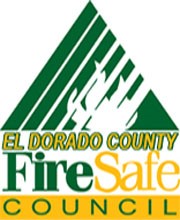 EL DORADO COUNTY FIRE SAFE COUNCILwww.edcfiresafe.org (530) 647-1700Community Green Waste Dumpster Program ApplicationName of Community: ________________________________________Community Dumpster Monitor (Primary) 	Name: _______________________________________________	Address; _____________________________________________	Phone: ______________________ email: ___________________Community Dumpster Monitor (Secondary)	Name: ________________________________________________	Address: ______________________________________________	Phone: ______________________ email:____________________Dates of Community Clean Up:  From_____________   To: ___________NOTE:	1. Attach a copy of proposed flyer or notice	2. Do not distribute until your project has been approved by EDCFSCLocation of Dumpsters:  (Note: Dumpsters cannot be placed on a public roadway)	Dumpster 1: ___________________________________________	Dumpster 2: ___________________________________________By signing this agreement, you acknowledge you have read and understand the terms and conditions of this agreement and the specifications are hereby accepted.Primary: ______________________ Secondary:______________________Date Submitted: ___________________Approved By EDCFSC Dumpster Program Manager:  ___________________________               Date Approved:______________